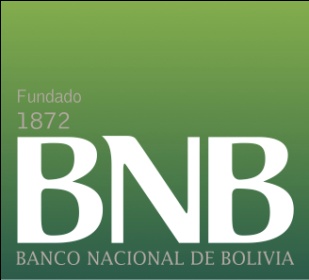 EL BALANCE SOCIAL DEL BNB ALCANZÓ EL NIVEL MÁS ALTO DE TRANSPARENCIA “A+” El pasado mes de mayo el BNB publicó la quinta versión de su Informe de Responsabilidad Social Empresarial – Balance Social, elaborado utilizando la metodología la GRI y auditada por la firma PriceWaterhouseCoopers.El nivel de aplicación de los indicadores y requerimientos de la versión GRI 3.1  sitúan al Informe del BNB en un nivel de A+.Junio 2015.- El Banco Nacional de Bolivia S.A. publicó la quinta versión de su  Informe de Responsabilidad Social Empresarial – Balance Social, anteriormente denominado Memoria de RSE. La auditoría externa determinó la calificación de A+.El informe fue elaborado en base a la metodología de compilación verificación y expresión de la Global Reporting Iniciative (GRI) en su versión 3.1, tomando en cuenta tanto los indicadores generales como los del suplemento financiero y todos los requerimientos normativos de la Ley 393 y el Reglamento de RSE. El GRI es una iniciativa mundial impulsada por el Programa de las Naciones Unidas para el Medio Ambiente (PNUMA), que creó el primer estándar mundial de lineamientos para la elaboración de informes de sostenibilidad (también denominados balances sociales o memorias de RSE), de tal manera que las empresas que deseen evaluar su desempeño social, ambiental y económico, cuenten con un instrumento de alcance y aplicación mundial para hacerlo.En esta ocasión, el Informe del BNB comprende la información relativa a la gestión de la Responsabilidad Social Empresarial en el BNB del período comprendido entre el 1 de enero de 2014 y el 1 de diciembre de 2015, tomando como principal referencia su accionar y los logros obtenidos en los ámbitos: social, medioambiental y económico. Este documento constituye una revisión completa de los objetivos y logros de la compañía en sus obligaciones como ciudadano corporativo responsable e involucrado con la comunidad boliviana. De acuerdo a los “niveles de aplicación” reconocidos por la metodología GRI, el Informe se encuentra en un nivel de reporte “A+”, el signo “+” hace referencia a que éste fue auditado por la consultora PriceWaterhouse Coopers S.R.L., dando credibilidad y transparencia a la información expresada.El Informe de Responsabilidad Social Empresarial – Balance Social,  está a disposición del público en un innovador formato electrónico denominado e-book en  www.bnb.com.bo. La versión impresa fue distribuida a los principales grupos de interés de la entidad. Mayor Información:Carolina Linares Vera			Subgerente de Responsabilidad Social EmpresarialBNB		Telf.: (591) - 2 - 2621946		Correo Electrónico: ilinares@bnb.com.bo			Francis PatonEjecutiva de Relaciones PúblicasNEXUS BBDOTelf. : (591) - 2 – 2791717 Cel.: (591) – 70676001                                                                                                 Correo Electrónico: fpaton@nexus.com.bo